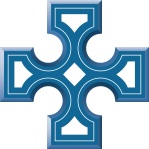 We hope you’ve enjoyed being with us and we would love to stay in touch with you. If you would like to be informed of future events and other church news please tick the box below and let us have your contact details.Please tick to provide us with consent to contact you. If you tick the box, we will add you to our mailing list. You can unsubscribe at any time by contacting the Church Office Church of The Holy Name,108, Station Rd, Greenisland, Carrickfergus BT38 8UWChurch of The Holy Name, is a Registered Charity, No 12345678NameEmail AddressPostal AddressDate